Powiatowy Rzecznik Konsumentów 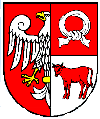 Powiatu Czarnkowsko-Trzcianeckiegoul. Rybaki 3, 64-700 CzarnkówBiuro w Delegaturze Starostwa Powiatowego w Trzcianceul. 27 Stycznia 42, 64-980 Trzciankatel. 67-253-01-60 wew. *2188, tel. 660-753-160e-mail: prk@pct.powiat.pl www.czarnkowsko-trzcianecki.plWniosek konsumenta Uwaga! prosimy o wypełnienie formularza w sposób czytelny, rubryki w części I prosimy wypełnić drukowanymi literami. 
W wypadku, gdy informacje, które chcą Państwo zawrzeć we wniosku nie zmieściły się w odpowiednich rubrykach, ciąg dalszy należy zamieścić na oddzielnej kartce, ze wskazaniem której części wniosku dotyczą imię i nazwisko adres zamieszkaniadane kontaktowepodanie numeru telefonu i adresu e-mail nie jest obowiązkowe, ale znacznie ułatwi kontakt w sprawie. podanie adresu e-mail jest równoznaczne z wyrażeniem zgody na otrzymywanie drogą elektroniczną informacji o sposobie rozpatrzenia wniosku------------------------------------------------------Uwaga! Powiatowy Rzecznik Konsumentów udziela pomocy wyłącznie konsumentom. Zgodnie z art. 221 kodeksu cywilnego: 
„Za konsumenta uważa się osobę fizyczną dokonującą z przedsiębiorcą czynności prawnej niezwiązanej bezpośrednio z jej działalnością gospodarczą lub zawodową”. Powiatowy Rzecznik Konsumentów w Czarnkowie udziela pomocy wyłącznie mieszkańcom powiatu Czarnkowsko-Trzcianeckiemu.Mieszkańcy innych powiatów/miast na prawach powiatów mogą uzyskać pomoc rzecznika konsumentów w swoim powiecie/mieście. Dane teleadresowe właściwego rzecznika należy ustalić w starostwie powiatowym lub urzędzie miasta na terenie którego zamieszkuje konsument. Dane te można też znaleźć na stronie internetowej Urzędu Ochrony Konkurencji i Konsumentów www.uokik.gov.pldane przedsiębiorcy:data zakupu/data zawarcia umowy: data złożenia reklamacjichronologiczny opis stanu faktycznego (w szczególności przyczyna złożenia reklamacji oraz zarzuty względem przedsiębiorcy):roszczenia konsumenta:Ważne informacje:Powiatowy Rzecznik Konsumentów wykonuje zadania na podstawie przepisów ustawy z dnia 16 lutego 2007 r. o ochronie konkurencji 
i konsumentów (Dz. U. z 2020 r. poz. 1076 t.j.). Powiatowy Rzecznik Konsumentów występuje do przedsiębiorcy dopiero po wyczerpaniu przez konsumenta drogi postępowania reklamacyjnego.Rzecznik nie dysponuje środkami, za pomocą których mógłby wymusić na przedsiębiorcy spełnienie roszczeń konsumenta. Rzecznik nie ma również kompetencji do przeprowadzenia postępowania dowodowego (brak uprawnień kontrolnych oraz brak możliwości powołania rzeczoznawcy). Jeśli przedsiębiorca odrzuci argumenty przedstawione przez rzecznika, konsumentowi – dla dalszego dochodzenia roszczeń – pozostaje droga sądowa.Złożenie wniosku do Powiatowego Rzecznika Konsumentów nie przerywa biegu przedawnienia. Powiatowy Rzecznik Konsumentów rozpatruje wnioski bez zbędnej zwłoki, w kolejności wpływu. Odbitka własnoręcznego podpisu na wniosku (faksymile, fax, skan komputerowy) nie stanowi podpisu.Wyrażam zgodę na przetwarzanie moich danych osobowych przez Starostwo Powiatowe w Czarnkowie, jako Administratora tych danych zgodnie z Rozporządzeniem Parlamentu Europejskiego i Rady (UE) 2016/679 z dnia 27 kwietnia 2016 r. w sprawie ochrony osób fizycznych w związku z przetwarzaniem danych osobowych i w sprawie swobodnego przepływu takich danych oraz uchylenia dyrektywy 95/46/WE (RODO). Zapoznałam/zapoznałem się z klauzulami informacyjnymi, dotyczącymi poszczególnych kategorii spraw, w których przetwarzane będą dane osobowe, na stronie internetowej: www.czarnkowsko-trzcianecki.pl; w zakładce Biuletynu Informacji Publicznej.Dane osobowe zawarte we wniosku będą przetwarzane w celu wypełnienia obowiązków prawnych, tj. w celu wykonywania przez Powiatowego Rzecznika Konsumentów zadań w zakresie ochrony praw i interesów konsumenta. Szczegółowe informacje o zasadach przetwarzania danych osobowych dostępne są na stronie internetowej (https://www.czarnkowsko-trzcianecki.pl/ (http://bip.czarnkowsko-trzcianecki.pl/artykul/21/4420/informacja-dotyczaca-ochrony-danych-osobowych) oraz w biurze Powiatowego Rzecznika Konsumentów przy ul. Rybaki 3, 64-700 Czarnków (pokój 32) oraz przy ul. 27 Stycznia 42, 64-980 Trzcianka (pokój 28). 3. Załączniki:(do wniosku należy dołączyć kopie dokumentów istotnych w sprawie, ułożone w porządku chronologicznym)Data złożenia wniosku: ………………..……		Podpis konsumenta:………………………...KLAUZULA INFORMACYJNA O PRZETWARZANIU DANYCH OSOBOWYCH (NA PODSTAWIE PRZEPISU PRAWA)Będziemy przetwarzać Pani/Pana dane osobowe, by mogła/mógł Pani/Pan załatwić sprawę 
w Starostwie Powiatowym w Czarnkowie. Mogą być przetwarzane w sposób zautomatyzowany, ale nie będą profilowane.Dlaczego moje dane są przetwarzane?Wynika to bezpośrednio z konkretnego przepisu prawa, tj. art. 37 w zw. art.  42 ust 1 - 5 ustawy z 16 lutego 2007 r. o ochronie konkurencji i konsumentów oraz Artykułem 6 ust. 1 pkt. c) i e) i Artykułem 9 ust. 2 f) ogólnego rozporządzenia o ochronie danych „RODO”.Pani/Pana dane osobowe przetwarzane są w celu wykonania przez Powiatowe Rzecznika Konsumentów  zadań w zakresie ochrony praw i interesów konsumenta.Podanie przez Panią/Pana danych osobowych jest obowiązkowe. Jeśli Pani/Pan tego nie zrobi, nie będziemy mogli zrealizować Pana/Pani sprawy. Jak długo będą przechowywane moje dane?Pani/Pana dane osobowe będą przechowywane przez czas wymagany przepisami prawa, tj. przez okres niezbędny do realizacji celu. Potem, zgodnie z przepisami, dokumenty trafią do archiwum zakładowego.Kto może mieć dostęp do moich danych?Odbiorcami Pani/Pana danych osobowych mogą być:podmioty, którym Administrator powierzy przetwarzanie danych osobowych, w szczególności: podmioty świadczące na rzecz Starostwa Powiatowego w Czarnkowie usługi informatyczne, pocztowe;przedsiębiorca, którego działania dotyczy zgłoszona przez Panią/Pana sprawa o ochronę praw i interesów konsumenta. organy publiczne i inne podmioty, którym Administrator udostępni dane osobowe na podstawie przepisów prawa; podmioty, którym Administrator udostępni dane osobowe na podstawie Pani/Pana zgody.Jakie mam prawa w związku z przetwarzaniem moich danych?Ma Pani/Pan prawo do: dostępu do danych osobowych, w tym uzyskania kopii tych danych;żądania sprostowania (poprawienia) danych osobowych;żądania usunięcia danych osobowych (tzw. prawo do bycia zapomnianym), w przypadku gdy:dane nie są już niezbędne do celów, dla których były zebrane lub w inny sposób przetwarzane;nie ma podstawy prawnej do przetwarzania Pani/Pana danych osobowych;wniosła Pani/Pan sprzeciw wobec przetwarzania i nie występują nadrzędne prawnie uzasadnione podstawy przetwarzania;Pani/Pana dane przetwarzane są niezgodnie z prawem;Pani/Pana dane muszą być usunięte, by wywiązać się z obowiązku wynikającego z przepisów prawa.żądania ograniczenia przetwarzania danych osobowych;sprzeciwu wobec przetwarzania danych – w przypadku, gdy łącznie spełnione są następujące przesłanki:zaistnieją przyczyny związane z Pani/Pana szczególną sytuacją;dane przetwarzane są w celu wykonania zadania realizowanego w interesie publicznym lub w ramach sprawowania władzy publicznej powierzonej Administratorowi, z wyjątkiem sytuacji, w której Administrator wykaże istnienie ważnych prawnie uzasadnionych podstaw do przetwarzanie danych osobowych, nadrzędnych wobec interesów, praw i wolności osoby, której dane dotyczą, lub podstaw do ustalenia, dochodzenia lub obrony roszczeń;Wniesienia skargi do Prezesa Urzędu Ochrony Danych Osobowych w przypadku powzięcia informacji o niezgodnym z prawem przetwarzaniu w Starostwie Powiatowym w Czarnkowie Pani/Pana danych osobowych.Nie przysługuje Pani/Panu prawo do przenoszenia danych.	……………………………..1. Dane konsumentaul.nr domunr lokalukod pocztowymiejscowośćnumer telefonuadres e-mail2. Zwracam się z wnioskiem o rozpatrzenie następującej sprawy: